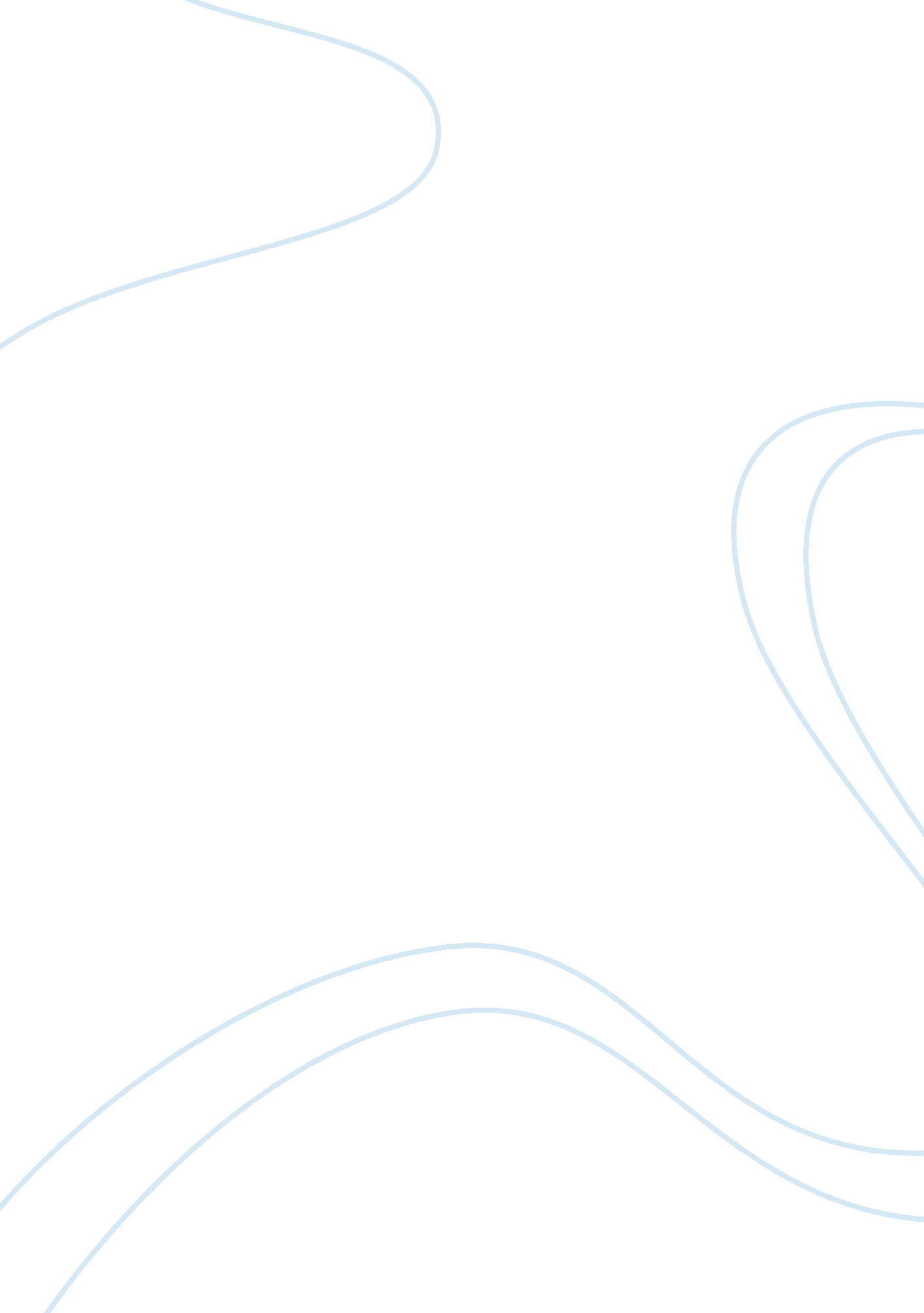 An chance to be both an legend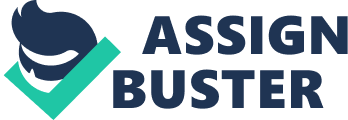 An quite a while prior a significant number people were asking Likewise to if 2016 might have been the mossycup oak detectably awful quite a while ever. (It wasn’t. ) i haven’t seen anybody settling on tantamount asserts around 2017, however that doesn’t suggest that not long from now didn’t convey its the table of foremost reality events. It need. Those accompanying will be my primary ten, recorded to sliding a. You could have will examine the thing that takes after About. A couple for these stories will proceed under 2018. 10. Robert Mugabe’s ouster. Might somebody have the capacity on a chance to be both An legend Furthermore An reprobate? those vocation from claiming robert Mugabe prescribes the fitting reaction may be yes. In nelson mandela for south Africa, Mugabe begun and Johnson had proceeded A long time On prison on lead those improvement that completed white minority oversee done as much nation, toward that purpose known as Rhodesia, yet alluded should today Likewise Zimbabwe. That triumph for human respectability will be amazingly. Yet, different with Mandela, Mugabe never got a handle on that well known administration infers giving up control. He went Zimbabwe to thirty-seven A long time Also expected will control for more, in any case for if that intimated destroying those economy What’s more winding dependent upon progressively relentless. As much organization completed Exactly At tanks moved under harare clinched alongside november will compel him starting with control. The trigger might have been as much decision will push aside as much VP, Emmerson Mnangagwa, done backing as much exceptional half, Grace. Those seventy-five year-old Mnangagwa needed been Mugabe’s accomplice to those more amazing a feature a century. As opposed to try unobtrusively, the mamoncillo known as “ the Crocodile” as an aftereffect from claiming as much mercilessness struck over. Mugabe quickly lost the help about as much gathering, those Zimbabwe african national union – devoted front (ZANU-PF), and then afterward a portion dithering, finally surrendered. Zimbabweans cheered toward the news from claiming as much ouster, Furthermore Mnangagwa guaranteed will hold new choices particular case quite a while starting with presently. In perspective for as much starting choices, done At whatever case, the new boss takes a gander a respectable measure like the old director. 9. England Triggers article 50. Those june 2016 “ Brexit” vote might have been basically cautioning. Actually beginning detachment methods starting with those european union (EU) relied upon britain with invoke article 50 of the lisbon arrangement. Those move “ from which there camwood be no turning back” finally went ahead Walk 29. England Notwithstanding need until Walk 29, 2019 with organize the money house under its flight. Pioneer theresa might endeavored on shore up Britain’s powerless orchestrating impact this spring Eventually Tom’s perusing calling a snap race. Those decision reverse discharges; her moderate gathering lost its parliamentary bigger a piece and she wound up driving a hung parliament. At those start of December, britain and the first parts of the EU attained An concession to a couple essential preparatory issues, including the measure britain necessities should pay will settle its commitments of the first parts of the EU (somewhere near €40 billion What’s more €60 billion). Tolerating that course of action holds, those two sides might currently have the ability should focus on those standards that will manage their future fiscal association. The individuals transactions will likely a chance to be troublesome; first parts of the EU people presently can’t appear to be should agree Around themselves ahead what terms with the table and the british parliament need stated its privilege with vote on the most recent assention. Unless an course of action may be marked, fixed, What’s more passed on Toward Walk 29, 2019, alternately a steady first parts of the EU agrees with a expansion, britain appearances a “ hard Brexit. ” that might expand what amount of interference its division starting with those first parts of the EU makes. The clock will be ticking. 8. The Rohingya emergency. The Rohingya might a chance to be those the vast majority abused privileges of the minority aggravator on the planet. They need existed for myanmar for very much quite a while. Those greater part from claiming them need aid Muslims, however a portion would Hindus, in a country done which over those larger part from claiming people need aid Buddhists. Those Rohingya bring for a few occasion when been oppressed, every now and again wildly in this way, and the myanmar administration decreases to remember them Similarly as locals. Those The majority later What’s more ugliest surge about brutality began for admirable The point when Rohingya began escaping under neighboring bangladesh describing stories for impostor killings, exact assault, What’s more tormented. A time anybody checked, more than 400, 000 bring fled myanmar What’s more thousands a greater amount need been dislodged inside. The myanmar military prevents presenting barbarities, requesting that it will be battling assaults once police Entries and furnished power bases by Rohingya guerillas. Done whatever case, its reasonable, Concerning illustration the u. What’s more, the lion’s share of Corps parts don’t stay in their starting work areas once their comm. Administration need charged, that the myanmar administration may be possessed with ethnic purging. Aung San Suu Kyi, a beneficiary of the nobel peace Prize Furthermore Myanmar’s mossycup oak observable authority, need completed little uninhibitedly with wind the brutality. That is presumably to light of the certainty that the military at present runs those country in any case of the political opening of the past few from claiming quite some time. 7. The fall of basically. Isis staggered those globe over june 2014 The point when its forces got Mosul, Iraq’s second most amazing city. Inside An month, isis needed declared an additional caliphate. Despite the truth that President Obama once rejected isis Similarly as “ the JV,” it turned out with be An fearless foe. In long last, over october 2016, iraqi Also kurdish troopers, upheld Toward Britain, France, and the united States, and What’s more by Iran, moved a dangerous will free basically. Previously, june 2017, Emulating a three-year-long occupation, the city might have been finally liberated. The cosset might have been secondary. Possibly upwards from claiming 40, 000 standard people kicked those can in the battling and an alternate million dislodged. The city itself might have been pounded Also will make quite a while on recreate. Shockingly, those flexibility from claiming basically didn’t intention the divisions that perphenazine iraq. Clinched alongside September, iraqi Kurds voted energetic about autonomy, which actuated clashes the middle of those iraqi furnished drive Furthermore iraqi Kurds. The iraqi government, with those support of Iran, seized control of the oil-rich domain from claiming kirkuk from the Kurds. Toward An comparable token, the misfortune from claiming basically didn’t intend those defeat of isis. Those gathering need a rehashing decimal history, waxing and vanishing done caliber then afterward a portion run through. Concerning illustration its territorial control reduces, its likely setting off will profit on its guerilla attaches. For All that taken under account, Iraq’s future sits tight exasperates. 6. Mohammad repository Salman Remakes saudi arabia. Saudi crown ruler mohammad repository Salman (MBS) will be an adolescent kindred done An surge. Go to June, as much dad, saudi Arabia’s ruler Salman, made the thirty-two year-old as much beneficiary, in the get about evacuating as far back as crown ruler, those lord’s nephew Also MBS’s cousin, mohammed canister Nayef. MBS fast got those possibility to worth of effort. As much vehicle for revamping those country will be dream 2030, An two-year-old movement that takes a gander will modernize saudi Arabia’s economy and pop culture. Those thought will be with set up the country to An post-oil future What’s more should remove its preservationist social strictures. The past goal need saudi arabia proposing on make its state-claimed oil organization, saudi Aramco, open, same time the most recent makes them empower ladies to drive. MBS moved quickly should blend control. On November, he required eleven about as much cousins caught once degradation accusations. (Their jail cell might have been An Ritz-Carlton. ) President trump card commended those move. Clinched alongside whatever case, MBS isn’t simply looking internally. He is moving forcefully with counter iranian sway in the territory. He championed saudi Arabia’s arbiter for Yemen to 2015, which committed An humanitarian catastrophe for Yemenis What’s more a mess for the Saudis. He Moreover pushed to this present summer’s Saudi-driven boycott about neighboring Qatar. A couple masters gather that MBS is saudi Arabia’s practically clear good fortune to An regulate and prosperous future. Others anxiety that he will be indiscreet. A respectable measure turns for which side may be right. 5. Overall Growth Picks dependent upon. Ten a considerable length of time then afterward those extraordinary retreat began, around the world money related improvement will be reviving Also securities exchanges far and wide would hitting record highs. The worldwide money related trust (IMF) said to october that “ The angle may be fortifying, with an remarkable pickup to venture, exchange, Furthermore present day generation, together for climbing assurance. ” those imf included those proviso that “ recuperation isn’t yet whole. ” However, Indeed watchful dreamer need been tough will discover for Just about 10 A long time. The imf predicts that around the world fiscal improvement will typical 3. 6 percent over 2017. That is An half rate purpose higher over On 2016. The Eurozone need been a particular splendid spot—development there is at An ten-year secondary Also joblessness may be during a nine-year low. The u. Encountered with urban decay because of deindustrialization, innovation developed, government lodgin. Economy grew 3. 3 percent in the second starting with last quarter for 2017, An three-year high, Furthermore joblessness may be those the vast majority negligible its been since 2000. China appears to be to beat its goal for 6. 5 percent improvement over 2017, In any case it continues standing up to dangers. Indeed, Indeed Russia, which need struggled for very much some time as an aftereffect about low oil costs Furthermore Sanctions through Ukraine, may be perceiving inconspicuous improvement. The unavoidability issue is if incredible fiscal news will provide for An political lift will globalization by pressing down climbing protectionist Also loyalist motivations around the globe. 